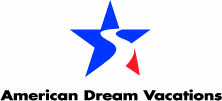 Ok, You’ve rented an RV……now what?The RV vacation offers a unique experience like no other. The journey truly is part of the adventure.The destination serves only as a direction for your home on wheels to be pointed and to let the good times roll. The purpose of this document is to offer you some consideration points for the planning of your trip and ultimately set it up to be a joyous , memorable experience. TRIP PLANNING CONSIDERATIONSBe mindful that travel times are considerabley slower when traveling by RV—espicailly in nonideal conditions such as extreme heat or rain. Travel speeds should not exceed 65mph and solving problems on the road is part of the experience. To safely get from point A to point B with a lower probability of issues occurring plan on the travel time taking 20-30% longer than if traveling by car. The RV vacation is more about kicking back and enjoying the ride rather than planning a tight schedule with lots of stops. Resources for Booking Campsites: www.rvparkreviews.com www.goodsamclub.com www.allstays.com www.planrv.com	POWER REQUIREMENT CONSIDERATIONSIdeally every stop along the way has proper RV electrical connections (30amp) or (50amp) service, depending on the specific vehicle. The RV comes with a 50/30amp and 30/15amp adaptors. Anything lower than a 30amp service is only meant to keep a charge on the batteries and allow minimal usage of electrical components. All motor homes come equipped with an on board generator. These generators are meant to run for no more than five hours at a time or eight hours in a 24-hour period—not around the clock. ** Dry-Camping is not recommended. This is a prime situation for some kind of mechanical/electrical failure. If you are not hooked up to an electrical connection at your campsite you are dry camping--Dry camp at your own risk.  ENTERTANMENT CENTER CONSIDERATIONSEach of our vehicles in individually owned. Many owners choose to equip their rental vehicle with TV/DVD players and/or Bluetooth however entertainment center functionality in not guaranteed. The rental vehicles do not have onboard Wi-Fi. Wall plugs are located throughout your rental vehicle for laptops, tablets, and DVD players. Some RV parks include cable hook-ups. You will need to provide your own co-ax cable if you wish to attempt to watch television at your camp ground.  PACKING CONSIDERATIONSOnly pack the necessities. The load weight of the on board passenger and luggage is one of primary stresses put on the tires that can lead to tire blowouts. Tires are the most common type of road side issue to occur in large vehicles. Pets: American Dream Vacations is a pet friendly company. Be aware however that in the event of a breakdown, as uncommon as it is, many hotels do not accept pets which can add stress to an already challenging situation. TIRE CONSIDERATIONSOn-Board Weight Considerations: The more weight on board the vehicle the more pressure is being put on the tires. The best way to avoid overloading your rental vehicle is to not over-pack. The larger the group traveling the more important this is to consider.Tire Pressure: At time of departure the tire pressure will be up to the specification on the side wall of the tire. On long distances plan time to stop, have your tires checked, and topped off. Traveling from low elevation to higher elevation and vice versa can have considerably impact on tire pressure. Heat: In the summer time roads can reach temperatures of 150 degrees in the hottest times of day.  Best driving times are when the roads are at the coolest temperature: Early morning until early afternoon or in the evening time once the roads have cooled. Speed: The RV adventure is about keeping it “slow and low”. Sit back and enjoy the ride. The maximum suggested driving speed would be 65mph. Even slower speeds are recommended in poor conditions.Road Conditions: Lots of the greatest scenic locations require driving down some poorly kept roads to get there. Be very mindful of this when traveling to such areas. Rough roads are notorious for causing tire failure. *We will talk in great detail about tires at rental checkout. All renters are provided a 24-hour road assistance phone number. BREAKDOWN CONSIDERATIONS: We will discuss in more detail what to do in the event of a breakdown at checkout but many of the steps to avoid a road side emergency begin with proper planning and packing.  Taking certain steps can lower the posibility of an issue and better prepare you for a smoother resolution if something were to occur. In 19 years of renting RVs to families we have seen almost every scenario imaginable. Over 95% of all renters come and go with nothing but fun along the way. Within the percentage of renters that experince issues only a small fraction of those experience breakdown situations but there is a unavoidable degree of “assumed risk” that comes with the experience. Please be aware that the further the distance, longer the usage, larger the group, hotter the weather, and higher the frequency of moving from place to place, the higher the possibility of experiencing an issue while out on the road. If this occurs we are readily at your service to assisst in resolving the issues at hand. Resolution comes best and fastest, we find, when the customer and us work together. *All renters are provided a 24-hour roadside emergecny phone number Resources for RV functionality and troubleshooting:www.youtube.com – In this day of technology, one of the best teachers is Youtube. All RVs function, for the most part, very similarly. It is surprising the vast amount of information that is right at our finger tips to make the trip smoother and troubleshooting easier. 